Name ________________________  Date _________________Grade_______rev. 1/2018AVID Community Service RequirementsPart of SJHHS AVID requirements is for students to complete 30 hours of community service per semester. This is because AVID is looking to create leaders on/off campus, role models in the community, and great college candidates. We will be checking each students Community Service CS log 3 times a semester to ensure that students are on track.  If students are planning to do CS later, then they need to make arrangements with their AVID teacher and get it approved.  AVID offers tons of CS opportunities but students can also serve through other groups, churches, organizations, etc. as long as they get their CS log signed/dated by a representative/supervisor.  COMMUNITY SERVICE SPRING DEADLINES:1ST 10 HRS – BY Thursday, February 23rd, 2018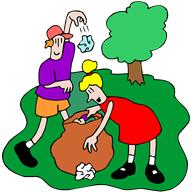 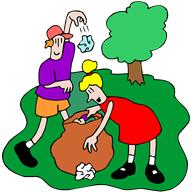 TOTAL: ___________ 100 pts2ND 10 HRS - BY Friday, April 20th, 2018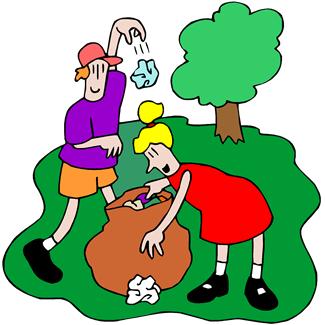 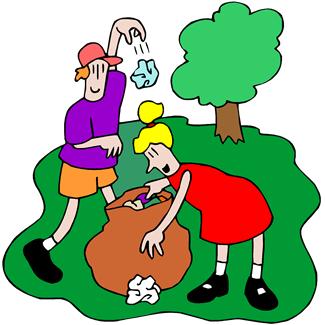 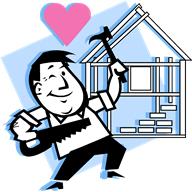 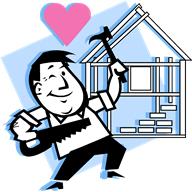 TOTAL: ___________ 100 pts3RD 10 HRS – BY Friday, May 25th, 2018TOTAL: ___________ 100 pts + 40 pts for reflectionEach student will also be required to do a Community Service Reflection describing their experience. This is to help prepare students for College and Scholarship applications and also to have evidence for audits since 5-10 % of College applications are audited every year.CS Reflections need to be typed and are due at the end of the semester. (40 pts.).“Never doubt that a small group of thoughtful, committed citizens can change the world; indeed, it's the only thing that ever has.”- Margaret MeadCommunity Service Information Sheet Defined:“Community service is performed by someone or a group of people for the benefit of the public or its institutions. Performing community service is not the same as volunteering, since it is not always done voluntarily. It may be done for a variety of reasons:governments may require it as a part of citizenship requirements, typically in lieu of military service;courts may demand it in lieu of, or in addition to, other criminal justice sanctions;school may mandate it to meet the requirements of a class, such as in the case of service-learning or to meet the requirements of graduation.If a student in high school is taking an AVID course, community service is needed (Wikipedia)”.Why:“Community service also allows those participating to reflect on the difference they are making in society. Some participants of a community service project may find themselves gaining a greater understanding of their roles in the community, as well as the impact of their contributions towards those in need of service. Because community service outlets vary, those who serve are exposed to many different kinds of people, environments, and situations (Wikipedia)”.What is Community Service? And What is Not?Community Service is…Volunteering your time for a non-profit enterprise.  You must not be paid in any form, although you may accept a meal or a snack while volunteering.Time spent volunteering for other organizations such as BBBS, Boy/Girl Scouts, or NHS, etc - but not time spent at meetings for those organizations.Extra time spent as AVID officers.  These are a one-time, per semester count (do not add extra time to each meeting). President: 3 hours, Vice President: 3 hours, Secretary: 2 hours, Historian: 2 hours, Representatives: 2 hoursAt School:Helping paint or build sets, set up chairs, etc. for a school play counts outside of class requirementsBut performing in the play does not countHelping a teacher (even if the teacher is related to Member) set up their classroom for the year during non-school time (lunch, after school, or free period) countsBut helping the teacher during class does not countStudent Leadership (ASB, ELAC, PTSA) service during non-class time countsBut class time for those roles does not countTutoring another student during non-class time counts But tutoring a sibling or relative does not countSchool club time, such as AVID, Make a Wish, Interact, HCC, etc. count But non-community service clubs, such as ping pong, Frisbee, and surf clubs, do not countPerforming with your school’s cheer/pep/dance/band/choir for senior citizens and/or disadvantaged groups countBut regular performances and rehearsals do not countPerforming community service for school based organizations or clubs such as ASB and Honor Society which require community service as a part of their mission countsBut performing required service as a Member's duties of being on a team do not countFor Sports:Refereeing or coaching/assisting, and training/setup as a sports volunteer for a non-profit or school countsBut practicing, playing, and fundraising for a sport does not countFor Performing: Performing for a disadvantaged group (disabled, senior citizens home) countsBut practicing/rehearsals for that performance or performances at school does not countAt Home/Neighborhood:Helping a neighbor who is elderly or handicapped with household chores (cleaning out their garage, gardening, repairing their home, etc.) countsBut helping anyone in your family or an able-bodied friend/neighbor with a chore does not countBabysitting does not count, even if you don’t get paid.At Places of Worship:Helping plant a garden, hand out programs outside of a building, or babysitting while parents attend the service counts But singing/playing an instrument or participating in the service (or anything inside of the place of worship) does not countCommunity service during school breaks or vacations countBut sleeping and eating time does not count. (Use best judgment) Vacation church camp volunteering countsBut teaching religious principles, preaching, and/or service within the place of worship does not count In the Community:Helping at voter registration or a polling place countsBut helping a candidate or a cause does not countVolunteering to help set up, organize, hand out pamphlets, hand out water, etc…for non-profits countBut the actual fundraising as a separate effort does not count Volunteering at a hospital or animal shelter countsBut working at a doctor or veterinarian’s office does not countVolunteering at either the school library or town library countTraining for first aid or CPRBut not if it is required for a paid jobIf you have any questions about your Community Service activity, please ask your AVID teacher prior to event!!